HUMLAMelodi: "Siste moikaner"Svart og gul - Humler små,
surrer rundt - ut og gå.
Smaker på - alt de ser.
Lærer snart - vil ha mer!
Vi er mange, fine, mjuke Humler.
Barnehagen vår er aller best.                                       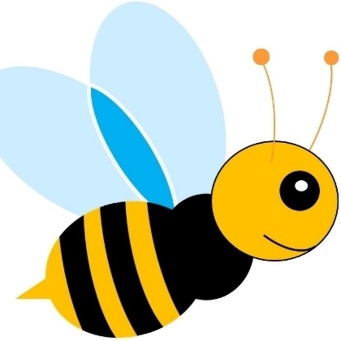 